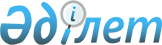 Астрахан ауданында стационарлық емес сауда объектілерін орналастыру орындарын бекіту туралы
					
			Күшін жойған
			
			
		
					Ақмола облысы Астрахан ауданы әкімдігінің 2017 жылғы 4 желтоқсандағы № 302 қаулысы. Ақмола облысының Әділет департаментінде 2017 жылғы 15 желтоқсанда № 6225 болып тіркелді. Күші жойылды - Ақмола облысы Астрахан ауданы әкімдігінің 2019 жылғы 4 мамырдағы № 115 қаулысымен
      Ескерту. Күші жойылды – Ақмола облысы Астрахан ауданы әкімдігінің 04.05.2019 № 115 (ресми жарияланған күнінен бастап қолданысқа енгізіледі) қаулысымен.
      РҚАО-ның ескертпесі.

      Құжаттың мәтінінде түпнұсқаның пунктуациясы мен орфографиясы сақталған.


      "Қазақстан Республикасындағы жергілікті мемлекеттік басқару және өзін-өзі басқару туралы" 2001 жылғы 23 қаңтардағы Қазақстан Республикасы Заңының 31 бабының 1 тармағының 4-2) тармақшасына, Қазақстан Республикасы Ұлттық экономика министрінің міндетін атқарушысының 2015 жылғы 27 наурыздағы № 264 бұйрығымен бекітілген Ішкі сауда қағидаларының 50-1 тармағына (Нормативтік құқықтық актілерді мемлекеттік тіркеу тізілімінде № 11148 тіркелген) сәйкес, Астрахан ауданының әкімдігі ҚАУЛЫ ЕТЕДІ:
      1. Қосымшаға сәйкес, Астрахан ауданында стационарлық емес сауда объектілерін орналастыру орындары бекітілсін.
      2. Осы қаулының орындалуын бақылау аудан әкімінің орынбасары Ж.Қ.Шахпұтоваға жүктелсін.
      3. Осы қаулы Ақмола облысы Әділет департаментінде мемлекеттік тіркелген күнінен бастап күшіне енеді және бірінші ресми жарияланған күнінен бастап қолданысқа енгізіледі. Астрахан ауданында стационарлық емес сауда объектілерін орналастыру орындар
					© 2012. Қазақстан Республикасы Әділет министрлігінің «Қазақстан Республикасының Заңнама және құқықтық ақпарат институты» ШЖҚ РМК
				
      Астрахан ауданының
әкімі

Н.Сейілов
Астрахан ауданы әкімдігінің
2017 жылғы "4" желтоқсандағы
№ 302 қаулысына
қосымша
№
Әкімшілік-аумақтық бірліктің атауы
Орналасқан жері
1
Астрахан ауылы
Бауыржан Момышұлы көшесі, "Премьера" дәмханасының жанында; Абылайхан көшесі, "Соты" дүкенінің жанында; Достық көшесі, қоғамдық монша ғимаратына қарама-қарсы
2
Таволжанка ауылы
Речная көшесі, медициналық пунктінің артқы аумағы
3
Жаңабірлік ауылы
Жеңіс көшесі, № 7 жекеменшік үйінің артқы аумағы
4
Жалтыр ауылы
Ленин көшесі, "Империя", ИП "В.Г. Купавская", "АлҰнушка", "Изюми" дүкендерінің жанында
5
Ақбейіт ауылы
Центральная көшесі, орталық алаң
6
Зеленое ауылы
Молодежная көшесі, "С.В. Шафранский" шаруа қожалығы ғимаратының жанында; Мира көшесі, "Зеленое-1" жауапкершілігі шектеулі серіктестігінің асханасына қарама-қарсы 
7
Шілікті ауылы
Бейбітшілік көшесі, № 20 жекеменшік үйінің жанында; Бейбітшілік көшесі, № 35 жекеменшік үйінің жанындағы аумағы
8
Первомайка ауылы
Садовая көшесі, № 23 және № 25/1 жекеменшік үйлерінің арасында
9
Лозовое ауылы
Степная көшесі, № 16 және № 18/1 ғимараттарының арасында
10
Камышенка ауылы
Мира көшесі, № 32 және № 34 жекеменшік үйлерінің арасында
11
Новый Колутон ауылы
Достық көшесі, ауылдық клубтың ғимаратына қарама-қарсы
12
Қаракөл ауылы
Әл-Фараби көшесі, медициналық пункті ғимаратына қарама-қарсы
13
Старый Колутон ауылы
Бауыржан Момышұлы көшесі, орталық алаң
14
Ковыленка ауылы
Аманжол Шалтаев көшесі, ауылдық клуб ғимаратының жанындағы алаң
15
Қоскөл ауылы
Жапархан Асаинов көшесі, медициналық пункті ғимаратының жанында 
16
Зареченка ауылы
Достық көшесі, № 2/1 жекеменшік үйінің жанындағы аумағы
17
Колутон станциясы
Ілияс Есенберлин көшесі, орталық алаң
18
Бірлік ауылы
Абылайхан көшесі, орталық алаң
19
Жаңатұрмыс ауылы
Абылайхан көшесі, орталық алаң 
20
Акимовка ауылы
Сарыкөл көшесі, орталық алаң
21
Оксановка ауылы
Достық көшесі, ауылдық кітапхана алдындағы алаң
22
Ұзынкөл ауылы
Целинная көшесі, № 30 жекеменшік үйінің жанында 
23
Алғабас ауылы
Уахит Құрманғожин көшесі, орталық алаң
24
Бұлақты ауылы
Юрий Гагарин көшесі, "Баянды" шаруа қожалығы кеңсесіне қарама-қарсы
25
Степной ауылы
Орталық көшесі, № 27 және № 29 ғимараттарына қарама-қарсы аумағы
26
Бесбидайық ауылы
Андрей Коваленко көшесі, № 25 және № 43 жекеменшік үйлерінің жанында 
27
Каменка ауылы
Желтоқсан көшесі, "Жансая" дүкенінің жанында; Желтоқсан көшесі, ауылдық мәдениет үйдің алдында 
28
Жарсуат ауылы
Бауыржан Момышұлы көшесі, № 49 жекеменшік үйінің жанында
29
Ягодное ауылы
Достық көшесі, № 33 жекеменшік үйінің жанында
30
Петровка ауылы
Қажымұқан Мұнайтпасов көшесі, № 32 және № 33 жекеменшік үйлерінің жанында
31
Жамбыл ауылы
Абай Кұнанбаев көшесі, "Е.А. Дюсекеев" шаруа қожалығы ғимаратының жанында
32
Өрнек ауылы
Мәншүк Маметова көшесі, № 22 жекеменшік үйінің жанында
33
Новочеркасское ауылы
Мир көшесі, № 14 жекеменшік үйінің жанында; Мир көшесі, "Федоренко және К" коммандиттік серіктестігінің наубайхана ғимаратына қарама-қарсы
34
Өндіріс ауылы
Бейбітшілік көшесі, № 23 жекеменшік үйінің жанында
35
Приишимка ауылы
Бейбітшілік көшесі, № 11 және № 12/1 жекеменшік үйлерінің арасында